КИЇВСЬКА МІСЬКА РАДА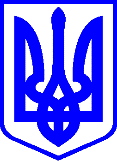 IІ сесія IХ скликанняРІШЕННЯ______________ № ______________					     ПРОЄКТПро звернення Київської міської ради до Кабінету Міністрів України щодо внесення змін до нормативно-правових актів  стосовно проєктування, будівництва, встановлення, утримання, експлуатації та обліку  швидкоспоруджуваних захисних споруд цивільного захисту модульного типу  Відповідно до частини другої статті 118, частини другої статті 140, частини другої статті 141 Конституції України, частин першої та другої статті 11, пунктів 5, 6, 41 частини першої статті 26, статті 54 Закону України «Про місцеве самоврядування в Україні», частини першої статті 7, статті 10, частини першої статті 10-1, статті 20 Закону України «Про столицю України – місто-герой Київ», з метою вирішення питання забезпечення цивільної безпеки в умовах воєнного стану  та оперативного встановлення швидкоспоруджуваних захисних споруд цивільного захисту модульного типу  на місцевості для захисту населення від уламків ракет, боєприпасів, зарядів та інших засобів уламкового ураження Київська міська радаВИРІШИЛА:1. Направити звернення Київської міської ради до Кабінету Міністрів України щодо внесення змін до нормативно-правових актів стосовно проєктування, будівництва, встановлення, утримання, експлуатації та обліку швидкоспоруджуваних захисних споруд цивільного захисту модульного типу згідно з додатком, що додається.2. Оприлюднити це рішення Київської міської ради у спосіб, визначений чинним законодавством.3. Контроль за виконанням цього рішення покласти на постійну комісію Київської міської ради з питань регламенту, депутатської етики та запобігання корупції.Київський міський голова						Віталій КЛИЧКОПОДАННЯ:Депутат Київської міської ради                                      Володимир БОНДАРЕНКО  Депутатка Київської міської ради                                                 Ганна СВИРИДЕНКОПОГОДЖЕНО:Постійна комісія Київської міської ради з питань місцевого самоврядування та зовнішніх зв’язківГолова	                    Юлія ЯРМОЛЕНКОСекретар	                          Ігор ХАЦЕВИЧПостійна комісія Київської міської ради з питань регламенту, депутатської етики та запобігання корупціїГолова	                         Леонід ЄМЕЦЬСекретар	                      Олеся ЗУБРИЦЬКАВ.о. начальника Управлінняправового забезпечення діяльності Київської міської ради					      Валентина ПОЛОЖИШНИКЗАТВЕРДЖЕНОрішення Київської міської ради______________ № __________ЗВЕРНЕННЯКиївської міської ради до Кабінету Міністрів України щодо внесення змін до нормативно-правових актів стосовно проєктування, будівництва, встановлення, утримання, експлуатації та обліку швидкоспоруджуваних захисних споруд цивільного захисту модульного типуКиївська міська влада здійснює ряд заходів щодо безумовного доступу до   споруд цивільного захисту населення від початку повномасштабного російського вторгнення.Статтями 19 та 20 Кодексу цивільного захисту України передбачено, що до повноважень місцевих органів виконавчої влади та органів місцевого самоврядування (суб’єктів господарювання) віднесено питання виконання вимог законодавства щодо створення, зберігання, утримання, використання та реконструкції фонду захисних споруд цивільного захисту, а також ведення його обліку.Відповідно до п. 1, 2 статті 32 Кодексу цивільного захисту України, основними видами захисних споруд є:        - сховище - герметична споруда для захисту людей, в якій протягом певного часу створюються умови, що виключають вплив на них небезпечних факторів, які виникають внаслідок надзвичайної ситуації, воєнних (бойових) дій та терористичних актів;        - протирадіаційне укриття - негерметична споруда для захисту людей, в якій створюються умови, що виключають вплив на них іонізуючого опромінення у разі радіоактивного забруднення місцевості та дії звичайних засобів ураження.        Для укриття населення також використовуються споруди подвійного призначення - наземні або підземні споруди чи їх окремі частини, що спроєктовані або пристосовані для використання за основним функціональним призначенням, у тому числі для захисту населення, та в яких створені умови для тимчасового перебування людей.В особливий період нарощування фонду захисних споруд цивільного захисту здійснюється шляхом будівництва швидкоспоруджуваних захисних споруд цивільного захисту та створення найпростіших укриттів.Швидкоспоруджувана захисна споруда цивільного захисту (далі – ШС ЗС ЦЗ) - це споруда, що зводиться (виготовляється, монтується) за короткий час із спеціальних конструкцій (виробів), вимоги до яких встановлюються будівельними нормами, стандартами та правилами.Вимоги до ШС ЗС ЦЗ затверджені ДБН В.2.2-5-97 «Будинки і споруди». Зокрема, захисні споруди цивільного захисту поділяються на швидкоспоруджувані сховища та швидкоспоруджувані протирадіаційні укриття, що є об’єктами нерухомого майна, повинні будуватися з дотриманням Закону України «Про державні будівельні норми», мати захисні властивості відповідних споруд після прийняття їх в експлуатацію. Також на добровільній основі може застосовуватися ДСТУ 9195:2022 «Швидкоспоруджувані захисні споруди цивільного захисту модульного типу. Основні положення» для проєктування та виготовлення ШС ЗС ЦЗ модульного типу, готових до використання за призначенням, та їхніх окремих конструкцій (блокмодулів), з яких монтують (складають) та будують такі споруди у готовий виріб. Вони повинні мати захисні властивості захисних споруд цивільного захисту.Завершені будівництвом ШС ЗС ЦЗ приймаються на облік як відповідні сховища та протирадіаційні укриття згідно з вимогами Порядку створення, утримання фонду захисних споруд цивільного захисту, виключення таких споруд із фонду та ведення його обліку, затвердженого постановою Кабінету Міністрів України  від 10.03.2017 № 138, та Вимог щодо забезпечення нумерації та здійснення обліку фонду захисних споруд цивільного захисту, затвердженого наказом Міністерства внутрішніх справ України від 09.07.2018 № 579, зареєстрованого в Міністерстві юстиції України 30.07.2018 за № 880/32332.  Готові встановлені вироби згідно з вимогами Закону України «Про технічні регламенти та оцінку відповідності» повинні мати документи про відповідність, що підтверджує виконання заданих вимог, зокрема, ДСТУ 9195:2022.Готові до укриття населення споруди (вироби) повинні утримуватися та експлуатуватися відповідно до Вимог щодо утримання та експлуатації захисних споруд цивільного захисту, затверджених Наказом, зареєстрованого в Міністерстві юстиції України  30.07.2018  за № 879/32331, з метою забезпечення умов для можливого перебування населення протягом розрахункового часу. Зокрема, повинні забезпечуватися місцями для сидіння (лежання), питною водою, продуктами харчування, первинними засобами пожежогасіння тощо.Однак на цей час чітко не визначено питання обліку, утримання та експлуатації  ШС ЗС ЦЗ як об’єктів будівництва та готових виробів. Також  під  час створення ШС ЗС ЦЗ порушуються вимоги законодавства, державні будівельні норми та стандарти з будівництва об’єктів та виготовлення продукції. У зв’язку із варіативністю створення готових для укриття ШС ЗС ЦЗ як об’єктів будівництва та продукції фізичні (юридичні) особи не розуміють механізму їхнього створення. Є необхідність розмежування на законодавчому рівні об’єктів будівництва, що є захисними спорудами цивільного захисту, побудованими прискореним способом в особливий період, та мобільної готової продукції, готової до встановлення у необхідних місцях, де існує потреба. У тому числі тих, що розміщуються у місцях скупчення людей (зупинках, парках, тощо).  Відтак є  потреба унормувати всі проблемні питання шляхом внесення відповідних змін до нормативно-правових актів та ДБН.Слід зазначити, що з метою забезпечення захисту громадян у межах зупинок наземного громадського транспорту в місті Києві від впливу небезпечних факторів, що виникають унаслідок воєнних дій, Київською міською радою 10.11. 2022 було прийнято рішення № 5535/5636 «Про вжиття заходів щодо створення захисних споруд цивільного захисту в безпосередній близькості до зупинок наземного громадського  транспорту в місті Києві». Однак реалізація даного рішення унеможливлюється, оскільки встановлення таких споруд має відповідати вимогам ДБН В.2.2-5-97 «Будинки і споруди» та ДСТУ 9195:2022 «Швидкоспоруджувані захисні споруди цивільного захисту модульного типу. Основні положення», внаслідок чого такі споруди можуть бути надзвичайно громіздкими, дороговартісними і  складними для оперативного розгортання. Разом з тим начасі в місті Києві постає потреба у виготовленні ШС ЗС ЦЗ модульного типу (які не є об’єктами будівництва) та  які можуть бути оперативно встановлені на місцевості для забезпечення зниження комбінованого ураження населення від уламків ракет, боєприпасів тощо. Цей фактор значно спрощує вимоги до фізичних якостей і функціоналу модульних споруд.Враховуючи вищенаведене та з метою вдосконалення питання забезпечення цивільної безпеки в умовах воєнного стану, максимального спрощення процедури розгортання  ШС ЗС ЦЗ модульного типу на місцевості для захисту населення від уламків ракет, боєприпасів, зарядів та інших засобів уламкового ураження, ми – депутати Київської міської ради, просимо підтримати наше звернення та внести зміни до нормативно-правових актів стосовно проєктування, будівництва, встановлення, утримання, експлуатації та обліку швидкоспоруджуваних захисних споруд цивільного захисту модульного типу, а саме:- наказу Міністерства внутрішніх справ України від 09.07.2018 № 579 «Про затвердження вимог з питань використання  та обліку фонду захисних споруд цивільного захисту», зареєстрованого в Міністерстві юстиції України 30.07.2018 №879/32331 у частині вдосконалення механізмів утримання, експлуатації, обліку та зняття з обліку об’єктів фонду захисних споруд цивільного захисту;- державних будівельних норм (ДБН В.1.2-4-2006, ДБН В.2.2-5-97) у частині імплементації міжнародного досвіду, а також отриманого у ході активних бойових дій, щодо захисту населення від застосування сучасних засобів ураження; - державних будівельних норм (ДБН В.2.3-15:2007, ДБН В.2.2-9-2018, ДБН В.2.2-15:2019) у частині обов’язковості врахування вимог стосовно будівництва захисних споруд цивільного захисту (споруд подвійного призначення); - державних стандартів (ДСТУ 8773:2018, ДСТУ-Н Б Б.1.1:2013) у частині реалізації вимог інженерно-технічних заходів цивільного захисту у містобудівній діяльності, зокрема, у комплексні плани просторового розвитку території громади тощо.Разом до Перемоги!Київський міський голова	Віталій КЛИЧКОПОЯСНЮВАЛЬНА ЗАПИСКА
до проєкту рішення Київської міської ради
«Про звернення Київської міської ради до Кабінету Міністрів України щодо внесення змін до нормативно-правових актів стосовно проєктування, будівництва, встановлення, утримання, експлуатації та обліку швидкоспоруджуваних захисних споруд цивільного захисту модульного типу»Опис проблем, для вирішення яких підготовлено проєкт рішення, обґрунтування відповідності та достатності передбачених у проєкті рішення механізмів і способів вирішення існуючих проблем, а також актуальності цих проблем для територіальної громади міста Києва.На сьогодні в місті Києві є потреба у встановленні  ШС ЗС ЦЗ модульного типу, які не є об’єктами будівництва  та  які можуть бути оперативно встановлені у місцях скупчення людей (зупинках, парках, тощо)  для забезпечення зниження комбінованого ураження населення від уламків ракет, боєприпасів, тощо. Однак виготовляти та  встановлювати такі укриття  прискореним способом на сьогодні не є можливим, оскільки встановлення цих споруд має відповідати вимогам ДБН В.2.2-5-97 «Будинки і споруди» та ДСТУ 9195:2022 «Швидкоспоруджувані захисні споруди цивільного захисту модульного типу. Основні положення», внаслідок чого такі споруди можуть бути надзвичайно громіздкими, дороговартісними і  складними для оперативного розгортання.Враховуючи вищенаведене та з метою вдосконалення питання забезпечення цивільної безпеки в умовах воєнного стану, максимального спрощення процедури розгортання  ШС ЗС ЦЗ модульного типу на місцевості для захисту населення від уламків ракет, боєприпасів, зарядів та інших засобів уламкового ураження пропонується направити звернення Київської міської ради до Кабінету Міністрів України для внесення змін до нормативно-правових актів стосовно проєктування, будівництва, встановлення, утримання, експлуатації та обліку ШС ЗС ЦЗ модульного типу, а саме:- наказу Міністерства внутрішніх справ України від 09.07.2018 № 579 «Про затвердження вимог з питань використання  та обліку фонду захисних споруд цивільного захисту», зареєстрованого в Міністерстві юстиції України 30.07.2018 №879/32331 у частині вдосконалення механізмів утримання, експлуатації, обліку та зняття з обліку об’єктів фонду захисних споруд цивільного захисту;- державних будівельних норм (ДБН В.1.2-4-2006, ДБН В.2.2-5-97) у частині імплементації міжнародного досвіду, а також отриманого у ході активних бойових дій, щодо захисту населення від застосування сучасних засобів ураження; -  державних будівельних норм (ДБН В.2.3-15:2007, ДБН В.2.2-9-2018, ДБН В.2.2-15:2019) у частині обов’язковості врахування вимог стосовно будівництва захисних споруд цивільного захисту (споруд подвійного призначення); -  державних стандартів (ДСТУ 8773:2018, ДСТУ-Н Б Б.1.1:2013) у частині реалізації вимог інженерно-технічних заходів цивільного захисту у містобудівній діяльності, зокрема, у комплексні плани просторового розвитку території громади, тощо.Правове обґрунтування необхідності прийняття рішення (з посиланням на конкретні положення нормативно-правових актів, на підставі й на виконання яких підготовлено проєкт рішення).Проєкт рішення Київської міської ради пропонується ухвалити у відповідності до частини другої статті 118, частини другої статті 140, частини другої статті 141 Конституції України, частин першої та другої статті 11, пунктів 5, 6, 41 частини першої статті 26, статті 54 Закону України «Про місцеве самоврядування в Україні», частини першої статті 7, статті 10, частини першої статті 10-1, статті 20 Закону України «Про столицю України – місто-герой Київ».3. Опис цілей і завдань, основних положень проєкту рішення, а також очікуваних соціально-економічних, правових та інших наслідків для територіальної громади міста Києва від прийняття запропонованого проєкту рішення.Проєкт рішення підготовлено з метою направлення звернення до Кабінету Міністрів України щодо внесення змін до нормативно-правових актів стосовно проєктування, будівництва, встановлення, утримання, експлуатації та обліку швидкоспоруджуваних захисних споруд цивільного захисту модульного типу для максимального спрощення процедури розгортання  швидкоспоруджуваних захисних споруд цивільного захисту модульного типу на місцевості для захисту населення від уламків ракет, боєприпасів, зарядів та інших засобів уламкового ураження тощо.Реалізація вказаного проєкту рішення дозволить досягти поставленої мети.Фінансово-економічне обґрунтування та пропозиції щодо джерел покриття цих витрат. Реалізація цього проєкту рішення не потребує додаткових витрат з бюджету міста Києва, оскільки останній є організаційно-розпорядчим актом.5. Наявність інформації з обмеженим доступомПроєкт рішення не містить інформації з обмеженим доступом у розумінні статті 6 Закону України «Про доступ до публічної інформації».6. . Інформація про те, чи стосується проєкт рішення прав і соціальної захищеності осіб з інвалідністюПроєкт рішення не матиме впливу на права і соціальну захищеність осіб з інвалідністю.7. Прізвище або назва суб'єкта подання, прізвище, посада, контактні дані доповідача проєкту рішення на пленарному засіданні та особи, відповідальної за супроводження проєкту рішення.Суб’єктом подання проєкту рішення є депутати Київської міської ради. Особами, відповідальними за супроводження проєкту рішення та доповідачами під час пленарного засідання Київської міської ради є депутати Київської міської ради Володимир БОНДАРЕНКО та Ганна СВИРИДЕНКО.Депутат Київської міської ради                          Володимир БОНДАРЕНКО   Депутатка Київської міської ради                                      Ганна СВИРИДЕНКО